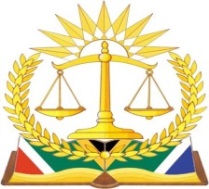  IN THE HIGH COURT OF SOUTH AFRICA    (NORTH WEST DIVISION, MAFIKENG)		Held at MMABATHO on this the 08th DECEMBER 2022BEFORE the Honourable Justice – PETERSON JMOTION ROLL MONCHONYANE KAGISO STEPHEN					M498/22EX PARTE					2.	STEENKAMP FLORIS PETRUS						M 494/22	EX PARTE3.	SNYMAN JOLANDI							M 471/22	EX PARTE4.	THE NATIONAL DIRECTOR OF PUBLIC PRESECUTION	M 365/22	EX PARTE5.	DONOVAN CORDIER							M 396/22	EX PARTE6.	VAN DER MERWE ANDRE						M 563/22	EX PARTE7.	NAUDE CHAREEN							M 573/22	EX PARTE8.	BESTER JOHANNES ADRIAAN					M 560/22	EX PARTE9.	HARMSE CHANTAL							M 616/22	EX PARTE10.	WEITSZ MACHE								M 600/22	EX PARTE11.	BRONKHORST PIETER							M 617/22	EX PARTE12.	BEETS RUDI								M 599/22	EX PARTE13.	DR ULRIKE DOHNE BREYTENBACH				M 636/22	EX PARTE14.	BRIDGE TAXI FINANCE GJ (PTY) LTD				M 624/22			v/s	MAILA MALATLHEGI MAFIWEJ15.	MPONELOPELE TRADING ENTERPRISE CC			M 321/22			v/s								UM 218/22	MOILOANYANE NATHANIEL MOTSEPE16.	ODCS (PTY) LTD								M 625/22		v/s	NADIA POTTER17.	ODCS (PTY) LIMITED							M 606/22		v/s	MICHAEL DU PLESSIS & ANOTHER18.	FAIZOONISHA KESAM							M 607/22			v/s	RAMOTSHERE MOILOA MUNICIPALITY19.	TRACY HILL N.O & ANOTHER						UM 202/22				v/s	FNB LIMITED & 8 OTHERS20.	ABSA BANK LIMITED 							M 121/22		v/s	PETRUS JOHANNES VAN WYNGAARD21.	BRIDGE TAXI FINANCE NO 02 (PTY) LTD				M 468/22				v/s	GAVENI TIVANI CLARENCE22.	MOGOTSI JOYCE MANGAKA obo 					M 618/22	GOBUSAMANG SHADRACK MOGOTSI			v/s	THE ROAD ACCIDENT FUND 23.	ERF 1060 PIETERSBURG (PTY) LTD					M 579/22			v/s	LEZMIN 1976 CC24.	JACOLIEN FREIDA BARNARD N.O & ANO				M 355/22				v/s	PRINO MINING GROUP25.	JUGGERNAUT TRUCKING CC						M 75/22			v/s	GREENLEAF REHABILITATION (PTY) LTD26.	NEP CONSULTING ENGINEERS					M 313/22				v/s	MAQUASSI HILLS LOCAL MUNICIPALITY & ANO27.	SPRINGS CAR WHOLESALERS (PTY) LTD 				M 583/22				v/s	RAIKS HOLDINGS (PTY) LTD28.	THE LAND & AGRICULTURAL DEVELOPMENT BANK 		M 549/22	OF SOUTH AFRICA				v/s	JAN JOHANNES WENTZEL & ANO29.	MARTHINUS PETRUS CHRISTIAAN BAMBERGER		M 499/22				v/s	ALBERTUS STEPHANUS JACOBS30.	ELECTRIC POWER HOUSE (PTY) LTD				M 570/22			v/s	SAMUEL JAKOBUS ESTERHUIZEN 31.	ELECTRIC POWERHOUSE  (PTY) LTD				M 569/22				v/s	RAYMOND BECKER32.	VASSILEV VALERY							M 427/22		v/s	SHASTA INVESTMENTS (PTY) LTD & ANO33.	WACO AFRICA LTD t/a FORM SCAFF				M 458/22			v/s	MAHLAVA CIVIL CONSTRUCTION CC34.	SCHOLTZ JAN ANDRIAAN 						M 500/22			v/s	SCHOLDISA SECURITY SERVICES35.	JACOLIEN FRIEDA BARNARD N O & ANO				M 353/22			v/s	PRINO CONSTRUCTABILITY & PROJECTS (PTY) LTD36.	MARAIS HELENA CORNELIA						M 200/20			v/s	JOHANNES HIERONYMUS ROSSOUW37.	MALULEKA ANDREW MOJALEFA & 3 OTHERS			M 561/22			v/s	ANC NW PROVINCIAL EXECUTIVE COMMITTEE & 10 OTHERS38.	TRANSNET (SOC) LTD t/a TRANSNET FREIGHT RAIL		M 290/22				v/s	NW RECLAIMING & STEEL MERCHANTS (PTY) LTD & 4 OTHERS39.	INVESTEC BANK LIMITED						M 564/22		v/s	BOITSHEPO CEDRICK MOSWA & ANOTHER40.	BRIDGE TAXI FINANCE NO 2						M 580/22			v/s	GONTSE SINAH MOSADIWAMAROPE41.	RESIDENTIA FOUNDATION 						M 516/22			v/s	PETRONELLA MARGARETHA JACOBS & ANO42.	HARMSE L J								M 591/22		v/s	THE BULB WORLD ELETRONICS (PTY) LTD43.	MULLER JUDILENE							M 581/22		v/s	J C S DISTRIBUTION (PTY) LTD44.	MOTJETJE MOIPONE JULIA						M 554/22			v/s	OUBUTI LIBERTY KHWAZA45.	NEDBANK 	 LIMITED							2048/22			v/s	MARK EDMUND PIENAAR46.	FIRSTRAND BANK LTD t/a WESBANK				1510/22			v/s	QUINTON VORSTER47.	LAND AND AGRICULTURAL DEVELOPMENT BANK		2366/21			v/s	HERMAN DE JAGER DU PLESSIS & 2 OTHERS48.	THE STANDARD BANK OF SA LTD					1313/22			v/s	LORRAINE KGOMOTSO GALEBOE49.	ROELOF JOHANNES DE JAGER					1792/22			v/s	MINISTER OF BASIC EDUCATION OF RSA & 3 OTHERS50.	MURROE INVESTMENTS (PTY) LTD					2565/22			v/s	DITSOBOTLA LOCAL MUNICIPALITY51.	BRITTAS INVESTMENTS (PTY) LTD					2564/22			v/s	DITSOBOTLA LOCAL MUNICIPALITY52.	NEDBANK LIMITED							1942/22		v/s	AUBREY MOLOSIWA53.	NEDBANK  LIMITED							1563/22		v/s	KAISON TSHOMA54.	NEDBANK LIMITED							2153/22		v/s	MAHASELA LEBOGANG KENNETH55.	NEDBANK LIMITED							1994/22		v/s	CAIPHUS MAKGETHA KALI56.	NEDBANK LIMITED							2049/22			v/s	RALETHOLA STAFANS MORAKE57.	NEDABNK LIMITED							1866/22		v/s	MADONGENI HEYMAN FOBOTYI58.	NEDBANK LIMITED							2050/22			v/s	PETRUS JOHANNES BRITTZ59.	SWANEPOEL WILLEM HERMANUS & 2 OTHERS		2113/22		v/s	NDIMA KHOBA60.	WILLEM HERMANUS SWANEPOEL N.O & 2 OTHERS		1638/22				v/s	KABELO EPHRAIM MAMPO61.	FIRSTRAND BANK LTD t/a WESBANK				1899/22				v/s	EBUDILWE ANDREW MOEPENG62.	FIRSTRAND BANK LTD t/a WESBANK				1690/22				v/s	ABEL TUMELO LEBEKO63.	FIRSTRAND BANK LTD t/a WESBANK				200/22			v/s	PETRUS JOHANNES HENDRIK LABUSCHAGNE64.	FIRSTRAND BANK LIMITED t/a WESBANK			2414/22			v/s	KEALEBOGA TELAH TANKE65.	NEDBANK LIMITED							1943/22		v/s	DAWID JOHANNES HOLLENBACH66.	CHANGING TIDES 17 (PTY) LTD					372/21			v/s	NERMAN CORNELIUS JANSE VAN RENSBURG67.	CHANGING TIDES 17 (PTY) LTD					832/21		v/s	CARLO STEYN68.	STANDARD BANK OF SA LIMITED					2233/21			v/s	KHUMOETSILE MARCHIAH MOSOEU69.	NKALENG ANELE								08/22			v/s	MINISTER OF POLICE70.	NEDBANK LIMITED t/a MFC						1647/20		v/s	ANDREW BENNY MACHAILWE71.	NEDBANK LIMITED							2004/20		v/s	THEOPHILUS MAKGETHANYANE RAPHOTO72.	FIRSTRAND BANK LTD t/a WESBANK				1556/22				v/s	SETSING HOLDINGS (PTY) LTD & ANO73.	STANDARD BANK OF SA LTD						1939/22			v/s	LIEP PLUMBING (PTY) LTD & ANOTHER74.	NEDBANK LIMITED							1022/20		v/s	MPHO COLIN SYDNEY MODISAKENG75.	TOYOTA FINANCIAL SERVICES					979/22			v/s	THAPELO FRANK JOBETA76.	FIRSTRAND BANK LTD t/a WESBANK				1293/22			v/s	TUMISANG ELVIS MOTLOGELA77.	RALPH FARREL LUTCHMAN N.O & ANO				182/22			v/s	MABELENG PITSO78.	FIRSTRAND BANK LTD t/a FNB					675/22			v/s	SCHWARTZ ELECTRICAL CC & ANO79.	ABSA BANK LIMITED							358/22			v/s	LOUIS VAN DYK DREYER80.	ABSA BANK LIMITED							KP 97/18		v/s	ISAK FREDERIK JOSEPH VIVIER81.	FIRSTRAND BANK LTD t/a WESBANK				157/22			v/s	BEKKER JOHANNES HENDRIK FRANCOIS82.	TOYOTA FINANCIAL SERVICES ( SA) LTD				2012/22			v/s	MAXWELL CHIMBUNDE83.	IEMAS FINANCIAL SERVICES (CO-OPERATIVE)	LTD		3371/19				v/s	MABOTHO OMPHEMETSE BOYS84.	FIRSTRAND BANK LIMITED						1048/21		v/s	HERMANUS GERHARDUS ALBERTUS BARKHUIZEN & 8 OTHERS85.	BRIDGE TAXI FINANCE NO 05 (PTY) LTD				1425/22				v/s	MNCUBE MBUYISENI FREEDOM86.	BMW FINANCIAL SERVICES SA (PTY) LTD				74/22				v/s	SAKIA RADIPABE MODISE87.	WESBANK A DIVISION OF FIRSTRAND 				1279/22			v/s	SKILLFULL TRADING 46 CC		TO BE POSTPONED88.	SHACKLETON CREDIT MANAGEMENT (PTY) LTD		1736/22				v/s	ARON JOEL MASILO			TO BE POSTPONED89.	FISRTRAND AUTO RECEIVABLES (RF) LTD			1216/22			v/s	SKILLFULL TRADING 46 CC		TO BE POSTPONED90.	TSHIPINYANA FRANCE MAFORA					1720/21			v/s	MINISTER OF POLICE & 2 OTHERS91.	BOIKANYO MIKKLAAS TAU						490/22			v/s	MINISTER OF POLICE92.	MOLOSANKWE THATAONE JEREMIAH				1402/21				v/s	MINISTER OF POLICE			TO BE POSTPONED93.	MONYATSI LAURA TEBOGO						RAF 79/19			v/s	ROAD ACCIDENT FUND94.	FIRSTRAND AUTO RECEIVABLES (RF) LTD			1605/22			v/s	SEKAWANA OBED SEKAWANA95.	FIRSTRAND AUTO RECEIVABLES (RF) LTD			767/22				v/s	ITUMELENG THOMAS TAJE96.	ABSA HOME LOANS GUARANTEE COMPANY (RF) LTD		569/22				v/s	BUSISIWE KHETHIWE MAHLANGU97.	ABSA BANK LIMITED							477/22			v/s	WILLEM JACOB PRETORIUS98.	FIRSTRAND BANK LIMITED						1345/22			v/s	ALIDA HENDRINA FOURIE99.	ABSA BANK LIMITED							1058/22			v/s	DONALD BOIPELO MANGENA100.	THE STANDARD BANK OF SA LTD					1427/22			v/s	KHALANE EDMAN MANELE101.	STANDARD BANK OF SA LTD						1792/20			v/s	ISABELLA MAGARETHA MAGDALENA BEUMER102.	BMW FINANCIAL SERVICES (SA) (PTY) LTD			1574/22			v/s	KEBALEPILE YVONNE MOTSHAWEDI103.	BMW FINANCIAL SERVICES (SA) (PTY) LTD			1815/22				v/s	SAKIA RADIPABE MODISE104.	PLASSON SA (PTY) LTD							1331/20			v/s	CHAMIGAEL BOERDERY (PTY) LTD105.	FIRSTRAND BANK LTD t/a WESBANK				34/20				v/s	SELEBOGO-MALEFO MOSADIWATSHIPI INNOCENTIA106.	FIRSTRAND BANK LTD t/a WESBANK				1446/22				v/s	KGANTSE ANNAH KOLOI107.	SA SCAFFOLD HIRE (PTY) LTD					M 180/22			v/s	AITROP MINING (PTY) PTY)108.	BMW FINANCIAL SERVICES (SA) (PTY) LTD			633/22			v/s	KAGISO BAREKI109.	NEDBANK LIMITED							1865/22		v/s	LINDIWE JUDITH KESWA – SEDUPANE110.	BOKOKOTLA MOTSHABO CONSTRUCTION & 			861/22	PROJECTS (PTY) LTD				v/s	MHLAVA CIVIL CONSTRUCTION111.	SASFIN BANK LTD & ANOTHER					1338/22			v/s	KABOHAMO AUTOMATIVE (PTY) LTD112.	SOTSHANJA LETLHOGONOLO LUCKY				1308/21				v/s	MINISTER OF POLICE & 2 OTHERS113.	GARAGESURE CONSULTANTS & ACCEPTANCES		KP 435/18	(PTY) LTD			v/s	ECOTREND TRADING (PTY) LTD t/a TOTAL 	WOLMARANSSTAD & 2 OTHERS114.	FIRSTRAND BANK LTD t/a WESBANK				1983/22				v/s	MADIE STRUWIG115.	VOLKSWAGEN FINANCIAL SERVICES SA (PTY) LTD		1680/22			v/s	NADIA KILIAN116.	FIRSTRAND BANK LTD t/a WESBANK				1627/22			v/s	RYNO DE VOS117.	STANDARD BANK LTD t/a WESBANK				1584/22			v/s	WATSON PETER ALLEN118.	FIRSTRAND BANK LTD t/a WESBANK				1472/22			v/s	NOLUNDI TAMARA TATIYA119.	FIRSTRAND BANK LTD t/a WESBANK 				1189/22				v/s	MAPALI JOYCE MAFISA120.	FIRSTRAND BANK LTD t/a WESBANK 				1060/22			v/s	HEENOP HENDRINA WILHEMINA121.	FIRSTRAND BANK LIMITED t/a WESBANK			2389/22				v/s	KOEN JOHANNES MARTHINUS122.	FIRSTRAND BANK LTD t/a WESBANK 				667/22A			v/s	RUAN VAN WYNNGAARDT123.	FIRSTRAND AUTO RECEIVABLES (RF)LTD			1711/22			v/s	WAMEEMANG AGNES MOTHOBI124.	HOME OBLIGORS MORTGAGE ENHANCED SECURITY 	2441/19	(PTY) LTD		v/s	DAVID MARUTA125.	FIRSTRAND BANK LTD t/a WESBANK				1776/21			v/s	MR KEODIRETSE JOY MPHOMANE126.	FFS FINANCE SA (RF) (PTY) LTD					1784/22			v/s	BOITUMELO PETER MOABI127.	FFS FINANCE SA (RF) (PTY) LTD					1654/22			v/s	PHOLANI OMPHILE GAMA128.	FFS FINANCE (SA) (RF) (PTY) LTD					2161/22			v/s	GREYHORN ENGINEERING (PTY) LTD129.	ABSA BANK LIMITED							1947/22		v/s	EDGAR STEVEN POTLAKE PHASHA130.	FFS FINANCE SA (RF) (PTY) LTD					1960/22			v/s	THOMAS MEADES COLLEN131.	SOUTH AFRICAN MORTAGE FUND (RF) (PTY) LTD		1803/22				v/s	LERATO FAITH DIOKA132.	MOLOKO BIMONO							872/22		v/s	MINISTER OF POLICE133.	MOGOTSI MAJALEFA DONALD					867/22			v/s	MINISTER OF POLICE134.	OMPHEMETSE GOODWIL MATEBELE				871/22				v/s	MINISTER OF POLICE135.	MAY JODY DUWAYNE EMILIO					915/22			v/s	MINISTER OF POLICE136.	THABANG MTSHAMBA							873/22		v/s	MINISTER OF POLICE137.	GODFREY FREDDIE MOGOROSI					869/22			v/s	MINISTER OF POLICE	138.	JOHN GOBAOSHE							868/22		v/s	MINISTER OF POLICE139.	PAPI SAMUEL NDWINDWA						874/22			v/s	MINITER OF POLICE140.	DAVID MOGOJE PAPA							870/22			v/s	MINISTER OF POLICE141.	BURNETT RICHARDO PHILANDER					1395/22			v/s	MINITER OF POLICE142.	MPUTI JOSEPH LEFA							375/22		v/s	THE MINISTER OF POLICE OF RSA IN HIS OFFICIAL 	CAPACITY & ANOTHER143.	SUSANNA MARIA MAGDALENA MEYER				DIV 104/20				v/s	CORNELIUS PETRUS MEYER	144.	TORO YA AFRICA CONSULTANTS (PTY) LTD			2169/19			v/s	RWP FINANCIAL SERVICES CC & ANO145.	FIRSTRAND BANK LIMITED						1174/22		v/s	LERATO BEN BONYA146.	AFRICAN GATE AND FENCE (PTY) LTD t/a AFGATE		953/22				v/s	CATHARINA VAN TONDER t/a MR T GENERAL DEALER 	AND HARDWARE147.	TSHOSE WINNIEFRED MATHILDA					2270/21			v/s	ELKTROX PROPERTIES (PTY) LTD  IN THE HIGH COURT OF SOUTH AFRICA                   (NORTH WEST DIVISION, MAFIKENG)			Held at MMABATHO on this the 08TH DECEMBER 2022BEFORE the Honourable Justice -      				URGENT MATTERS 1.	MARIUS BLOM INCORPORATED					UM 243/22			v/s	THE NORTH WEST PROVINCIAL LIQUOR BOARD & ANO  IN THE HIGH COURT OF SOUTH AFRICA                   (NORTH WEST DIVISION, MAFIKENG)			Held at MMABATHO on this the 09TH DECEMBER 2022BEFORE the Honourable Justice -      				URGENT MATTERS 1.	GOSCOR FINANCE (PTY) LTD					UM 248/22			v/s	NUTRITIONAL FOODS (PTY) LTD  IN THE HIGH COURT OF SOUTH AFRICA                   (NORTH WEST DIVISION, MAFIKENG)			Held at MMABATHO on this the 12th DECEMBER 2022BEFORE the Honourable Justice -       				DIVORCE MATTERS 1.	L v/s C E KOEN							DIV 180/212.	L S v/s L D MATABOGE						DIV 06/213.	G J v/s M M MOTSI						DIV 18/224.	K V v/s S P MASIBI						DIV 146/22